CAMARA MUNICIPAL DE SANTA BRANCA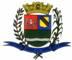 SECRETARIA DE FINANÇAS - CNPJ.01.958.948/0001-17PCA AJUDANTE BRAGA 108 CENTRO SANTA BRANCAData: 29/02/2016 19:04:19Transparência de Gestão Fiscal - LC 131 de 27 de maio 2009 Sistema CECAM (Página: 1 / 1)Relação dos empenhos pagos dia 23 de Fevereiro de 2016N.Processo Empenho	Fornecedor	Descrição do bem/Serviço adquirido	Modalidade	Licitação	Valor01.00.00 - PODER LEGISLATIVO01.01.00 - CAMARA MUNICIPAL01.01.00 - CAMARA MUNICIPAL 01.01.00.01.000 - Legislativa 01.01.00.01.31 - Ação Legislativa01.01.00.01.31.0001 - MANUTENÇÃO DA CAMARA 01.01.00.01.31.0001.2001 - MANUTENÇÃO DA CAMARA 01.01.00.01.31.0001.2001.33903000 - MATERIAL DE CONSUMO 01.01.00.01.31.0001.2001.33903000.0111000 - GERAL 01.01.00.01.31.0001.2001.33903000.0111000.3 - FICHA01.01.00.01.31.0001.2001.33903900 - OUTROS SERVIÇOS DE TERCEIROS - PESSOA JURÍDICA 01.01.00.01.31.0001.2001.33903900.0111000 - GERAL 01.01.00.01.31.0001.2001.33903900.0111000.5 - FICHA----------------------1.607,97----------------------1.607,97SANTA BRANCA, 23 de Fevereiro de 2016EVANDRO LUIZ DE MELO SOUSA1SP147248/0-8CHEFE DA COORD FINANCEIRA0/036/1172  - MARIA MADALENA EVANGELIST, midia dvd virgem para gravação, grampeador simples, caixa de grampo, pastas sanfonada,DISPENSA DE LICITAÇÃO/091,10encadernação aspiral0/023/1437  - UNIVERSAL COM MAT LIMP LT, cera liquida acrilyc galao 5 litros p piso de madeira, desinfetarhigienico rolao indaial, copos descartavel 50 ml branco c/100, coacucar uniao sanchet com 40x5, adocante finn po c /100nte deep wash lavanda 5 litros, papelDISPENSA DE LICITAÇÃO/0839,97po descartavel 180ml branco c /100,0/033/1406  - AUTO TRATO RELAMPAGO LAVA, lavagem simples expressa dos veiculos da camara, lavagem completa do veiculo gol da camaraDISPENSA DE LICITAÇÃO/095,00municipal no mes de fevereiro0/09/21  - TELEFONICA BRASIL S.A., refere-se as ligaçoes telefonicas realizadas via telefonica no mes de fevereiro de 20160/09/21  - TELEFONICA BRASIL S.A., refere-se as ligaçoes telefonicas realizadas via telefonica no mes de fevereiro de 2016DISPENSA DE LICITAÇÃO/0581,90